Publicado en Barcelona el 02/01/2018 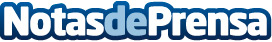 Cinco claves para aprovechar las rebajas al máximo y no pasarse de la rayaLos abogados de ARAG aconsejan hacer una lista detallada de lo que se necesita y ser muy conscientes de cuando se dan algún capricho de más. Los consumidores deben estar informados de las condiciones de devolución de todo lo que compran durante las rebajas para evitar posteriores sorpresas.
Datos de contacto:Maria Llongueras - ARAG - Comunicación Corporativa93 485 73 34Nota de prensa publicada en: https://www.notasdeprensa.es/cinco-claves-para-aprovechar-las-rebajas-al Categorias: Nacional Moda Consumo http://www.notasdeprensa.es